«29» декабря 2022 года				                     	    № 19-р.Об Об утверждении плана работы Контрольно-счетной комиссии муниципального района «Красненский район» на 2023 гВ соответствии с Федеральным законом от 07.02.2011 № 6-ФЗ «Об общих принципах организации и деятельности контрольно-счетных органов субъектов Российской Федерации и муниципальных образований», Положением о Контрольно-счетной комиссии муниципального района «Красненский район», утвержденным решением Муниципального совета муниципального района «Красненский район» от 24.12.2019 года № 130:1. Утвердить план работы Контрольно-счетной комиссии муниципального района «Красненский район» на 2023 год (Приложение 1).2. Разместить настоящее распоряжение на официальном сайте администрации муниципального района «Красненский район» по адресу: https://krasnenskijkrasnenskij-r31.gosweb.gosuslugi.ru/.3. Настоящее распоряжение вступает в силу с момента его подписания.4. Контроль за исполнением распоряжения возложить на Дешину О.М.- председателя Конрольно-счетной комиссии.              Председатель  контрольно-счетной комиссии        Красненского района                                                    О. ДешинаУтвержденраспоряжением Контрольно-счетной комиссииКрасненского районаот «29» декабря 2022 г № 19-рПЛАН работы Контрольно–счетной комиссии муниципального района «Красненский район» на 2023 годКОНТРОЛЬНО-СЧЕТНАЯ КОМИССИЯ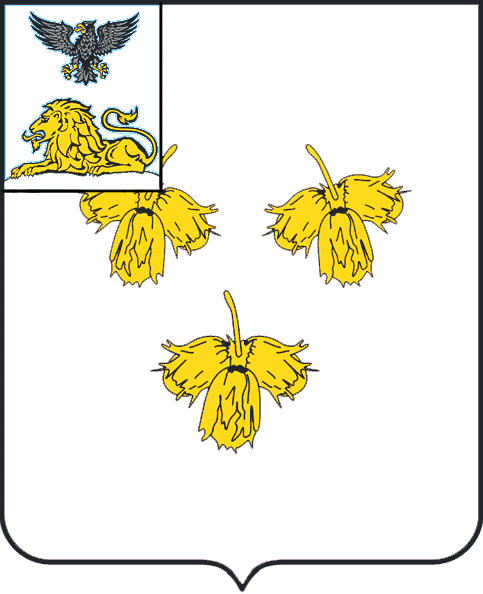 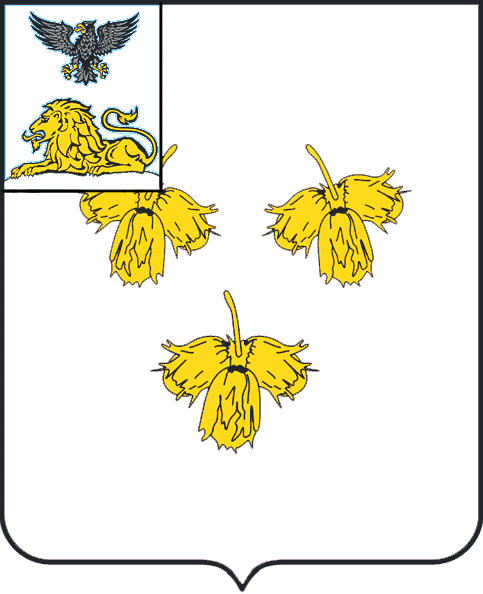 КОНТРОЛЬНО-СЧЕТНАЯ КОМИССИЯ МУНИЦИПАЛЬНОГО РАЙОНА  МУНИЦИПАЛЬНОГО РАЙОНА «КРАСНЕНСКИЙ РАЙОН»«КРАСНЕНСКИЙ РАЙОН»РАСПОРЯЖЕНИЕ№ ппНаименованиеконтрольных мероприятийПериод  мероприятияОтветственные исполнителиПримечание 123451. Мероприятия для исполнения1. Мероприятия для исполнения1. Мероприятия для исполнения1. Мероприятия для исполнения1.1Проведение контрольных и экспертно-аналитических мероприятий на основании поручений Муниципального совета, предложений главы администрации Красненского района в течение годаДешина О.М. Шорстова С.А. 1.2Проведение контрольных и экспертно-аналитических мероприятий в рамках плана работы Совета контрольно-счетных органов при Контрольно-счетной палате Белгородской областив течение годаДешина О.М. Шорстова С.А. 1.3При проведении контрольных и экспертно-аналитических мероприятий осуществление аудита в сфере закупок в соответствии c Федеральным законом от 5 апреля 2013 года № 44-ФЗ «О контрактной системе в сфере закупок товаров, работ, услуг для обеспечения государственных и муниципальных нужд»в течение годаДешина О.М. Шорстова С.А. 2. Контрольные мероприятия2. Контрольные мероприятия2. Контрольные мероприятия2.1Проверка финансово-хозяйственной деятельности МОУДОД «Красненская детская школа искусств»1-2 квартал Дешина О.М. Шорстова С.А. (переходящее с 2022 г)2.2Внешняя  проверка годового отчета об исполнении бюджета муниципального района «Красненский район»  за 2022 год и подготовка заключения по результатам проверки1 кварталДешина О.М. Шорстова С.А. 2.3Внешняя  проверка годового отчета об исполнении бюджета муниципальных образований муниципального района «Красненский район»  за 2022 год и подготовка заключения по результатам проверки (10 сельских поселений)1 кварталДешина О.М. Шорстова С.А. 2.4Проверка финансово-хозяйственной деятельности МБУ "Комплексный центр социального обслуживания населения"1-2 кварталДешина О.М. Шорстова С.А. 2.5Проверка финансово-хозяйственной деятельности МОУ "Сетищенская основная общеобразовательная школа"2-3 кварталДешина О.М. Шорстова С.А. 2.6Проверка финансово-хозяйственной деятельности МОУ "Большовская основная общеобразовательная школа имени М.Д.Чубарых"2-3 кварталДешина О.М. Шорстова С.А. 2.7Проверка финансово-хозяйственной деятельности МБДОУ"Центр развития ребенка - детский сад "Капелька"3-4 кварталДешина О.М. Шорстова С.А. 2.8Проверка целевого и эффективного использования средств бюджета Администрация Готовского поселения3-4 кварталДешина О.М. Шорстова С.А. 2.9Проверка целевого и эффективного использования средств бюджета Администрация Лесноуколовского поселения3-4 кварталДешина О.М. Шорстова С.А. 3. Экспертно-аналитические и иные мероприятия3. Экспертно-аналитические и иные мероприятия3. Экспертно-аналитические и иные мероприятия3. Экспертно-аналитические и иные мероприятия3.1Мониторинг и анализ реализации муниципальной программы «Формирование комфортной городской среды» (параллельно с контрольно-счётными органами муниципальных образований)3-4 кварталДешина О.М.- Шорстова С.А. при наличии;  по необходимости3.2Оперативный анализ исполнения районного бюджета за 1 квартал 2023 года2 кварталДешина О.М. Шорстова С.А. 3.3Оперативный анализ исполнения районного бюджета за первое полугодие 2023 года3 кварталДешина О.М. Шорстова С.А. 3.4Оперативный анализ исполнения районного бюджета за 9 месяцев 2023 года4 кварталДешина О.М. Шорстова С.А. 3.5Проведение экспертизы проекта решения Муниципального совета «О бюджете муниципального района «Красненский район»  на 2024 год и плановый период 2025-2025 годов»4 кварталДешина О.М. Шорстова С.А. 3.6Проведение экспертизы проектов решений земских собраний о бюджете поселений на  2024 год и плановый период 2025-2026 годов. (10 сельских поселений) в рамках заключенных Соглашений с сельскими поселениями4 кварталДешина О.М. Шорстова С.А. 3.7Проведение экспертизы по запросам Муниципального совета Красненского района, проектов и нормативных правовых актов, принимаемых Муниципальным советом Красненского района  в течение годаДешина О.М. Шорстова С.А. 3.8Проведение экспертизы проектов решений «О внесении изменений и дополнений в решение «О бюджете на 2023 год и на плановый период 2024 и 2025 гг»в течение годаДешина О.М. Шорстова С.А. 3.9Проведение экспертизы проектов муниципальных программ (изменение муниципальных программ) Красненского районапо мере поступленияДешина О.М. Шорстова С.А.3.10Проведение экспертизы проектов муниципальных правовых актов (включая обоснованность финансово-экономических обоснований) в части, касающейся расходных обязательств муниципального образованияпо мере поступленияДешина О.М. Шорстова С.А.4. Методическое, информационное обеспечение4. Методическое, информационное обеспечение4. Методическое, информационное обеспечение4.1Подготовка  отчета о деятельности Контрольно-счетной комиссии за 2022 год.1 квартал 2023Дешина О.М. 4.2Актуализация действующих стандартов и методических документов, разработка новых стандартов внешнего финансового контроля, методических рекомендаций и указанийв течение годаДешина О.М. 4.3Мониторинг изменений законодательства Российской Федерации и Белгородской области по вопросам, касающимся деятельности контрольно-счётных органов и своевременное информирование о них сотрудников Контрольно-счётной комиссиив течение годаДешина О.М. 4.4Организация работы по предоставлению работниками Контрольно-счётной комиссии Красненского района сведений о доходах, расходах, об имуществе и обязательствах имущественного характера, а также по соблюдению обязанностей, ограничений и запретов, установленных действующим законодательствомдо 30 апреля 2023гДешина О.М. 4.5Размещение информации на сайте органа местного самоуправления Красненского районав течение годаДешина О.М. 